Менің мектебім.Суреттердің орнына  сөздерді қойып оқы.Оқушылар   кірді.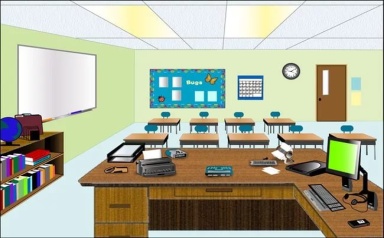 Болат  отырды.   Ол    сөмкесін ашты.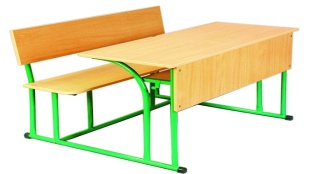 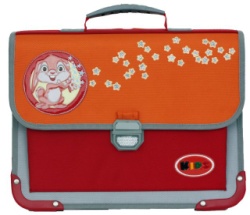 Сөмкесінен    , кітап, дәптер,қалам алды.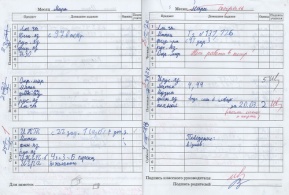 Әлия тақтаға шықты.  Сабақ қазық болды.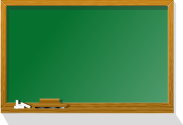 